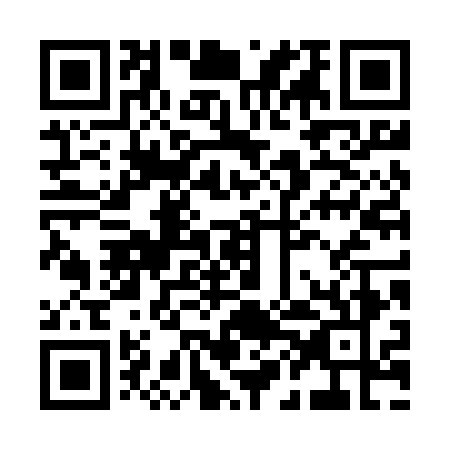 Prayer times for Bogdanovtsi, BulgariaWed 1 May 2024 - Fri 31 May 2024High Latitude Method: Angle Based RulePrayer Calculation Method: Muslim World LeagueAsar Calculation Method: HanafiPrayer times provided by https://www.salahtimes.comDateDayFajrSunriseDhuhrAsrMaghribIsha1Wed4:296:191:226:208:2510:082Thu4:276:181:226:208:2610:103Fri4:266:171:226:218:2710:114Sat4:246:151:226:218:2910:135Sun4:226:141:226:228:3010:156Mon4:206:131:216:238:3110:167Tue4:186:121:216:238:3210:188Wed4:166:101:216:248:3310:209Thu4:146:091:216:258:3410:2110Fri4:136:081:216:258:3510:2311Sat4:116:071:216:268:3610:2512Sun4:096:061:216:278:3710:2613Mon4:076:051:216:278:3810:2814Tue4:066:041:216:288:3910:3015Wed4:046:031:216:288:4010:3116Thu4:026:021:216:298:4110:3317Fri4:016:011:216:308:4210:3518Sat3:596:001:216:308:4310:3619Sun3:575:591:216:318:4410:3820Mon3:565:581:216:318:4510:3921Tue3:545:571:226:328:4610:4122Wed3:535:561:226:328:4710:4223Thu3:515:551:226:338:4810:4424Fri3:505:551:226:348:4910:4525Sat3:495:541:226:348:5010:4726Sun3:475:531:226:358:5110:4827Mon3:465:531:226:358:5210:5028Tue3:455:521:226:368:5310:5129Wed3:445:511:226:368:5410:5230Thu3:425:511:226:378:5410:5431Fri3:415:501:236:378:5510:55